PEMERINTAH KABUPATEN MUNA BARAT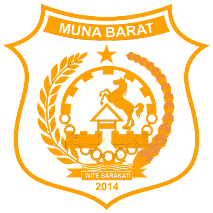 DINAS PENANAMAN MODAL DAN PTSPJl. Kompleks Perkantoran Bumi Pradja Laworo, Muna Barat email:pemdamubar@gmail.com/website: www.munabarat.go.idREKAP JUMLAH LAPORAN YANG DITERIMA DAN YANG DISELESIAKANLaworo, 02 Januari 2023					Kepala Dinas					Penanaman Modal dan Pelayanan Terpadu					Satu Pintu Kabupaten Muna Barat					Drs. LA ODE HANAFI	`				Pembina Utama Muda, Gol. IV/c					NIP. 196612311994031094TAHUNJUMLAH LAPORANJUMLAH YANG DISELESAIKAN202133202222